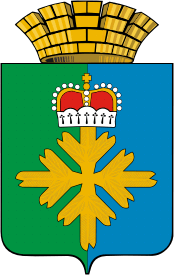 ДУМА ГОРОДСКОГО ОКРУГА ПЕЛЫМСЕДЬМОЙ  СОЗЫВДВАДЦАТЬ ЧЕТВЕРТОЕ ЗАСЕДАНИЕРЕШЕНИЕот 21.12.2023 г. № 62/24п. Пелым О внесении изменений  в Устав городского округа ПелымВ целях приведения Устава городского округа Пелым  в соответствие с Федеральным законом от 04 августа 2023 года № 420-ФЗ «О внесении изменений в Федеральный закон «Об общих принципах организации местного самоуправления в Российской Федерации» и статью 44 Федерального закона «Об общих принципах организации публичной власти в субъектах Российской Федерации», Федеральным законом от 04 августа 2023 года № 449-ФЗ «О внесении изменений в отдельные законодательные акты Российской Федерации», Дума городского округа  ПелымРЕШИЛА:Внести в Устав  городского округа Пелым, принятый  решением поселкового Совета Муниципального образования поселок Пелым от 14 июня 2005 года №   121 «О принятии Устава  городского округа  Пелым», следующие изменения:	1) пункт 1 статьи 6 главы 2 дополнить подпунктом 10.1. следующего содержания:	«10.1.) осуществление выявления объектов накопленного вреда окружающей среде и организация ликвидации такого вреда применительно к территориям, расположенным в границах земельных участков, находящихся в собственности городского округа;»;	2) подпункт 24 пункта 3 статьи 23 главы 4 изложить в следующей редакции:	«24) осуществление международных и внешнеэкономических связей в соответствии с Федеральным законом от 06.10.2003 № 131-ФЗ «Об общих принципах организации местного самоуправления в Российской Федерации;»;	3) дополнить статью 31 главы 4 пунктом 18.1. следующего содержания:	«18.1.) осуществление выявления объектов накопленного вреда окружающей среде и организация ликвидации такого вреда применительно к территориям, расположенным в границах земельных участков, находящихся в собственности городского округа;»;	4) пункт 28 статьи 31 главы 4 изложить в следующей редакции:	«28) осуществление международных и внешнеэкономических связей в соответствии с Федеральным законом от 06.10.2003 № 131-ФЗ «Об общих принципах организации местного самоуправления в Российской Федерации;».2. Опубликовать настоящее решение в информационной газете «Пелымский вестник», разместить на официальном сайте городского округа Пелым в информационно - телекоммуникационной сети «Интернет». 3. Контроль за исполнением настоящего решения возложить на постоянную депутатскую комиссию Думы по местному самоуправлению, культурной и информационной политике и связях с общественностью (Я.Г. Кузнецов).Глава городского округа Пелым                                                                                             Ш.Т. АлиевПредседатель Думы городского округа Пелым                                                                                                                     Т.А. Смирнова